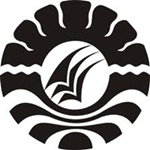 SKRIPSIHUBUNGAN PROGRAM PEMBINAAN KOMUNITAS PECINTA ANAK JALANAN DENGAN PERILAKU SOSIAL ANAK JALANAN                          DI KOTA MAKASSARKURNIATIJURUSAN PENDIDIKAN LUAR SEKOLAHFAKULTAS ILMU PENDIDIKANUNIVERSITAS NEGERI MAKASSAR2016          